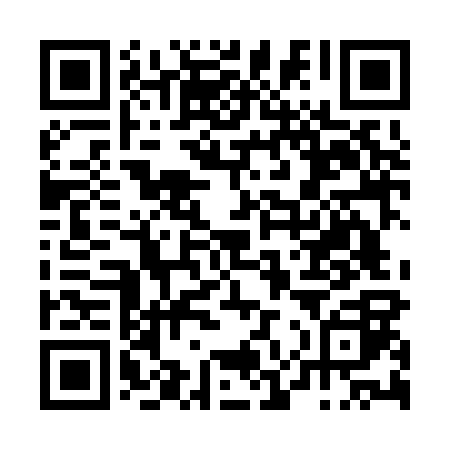 Ramadan times for Eiras da Horta, PortugalMon 11 Mar 2024 - Wed 10 Apr 2024High Latitude Method: Angle Based RulePrayer Calculation Method: Muslim World LeagueAsar Calculation Method: HanafiPrayer times provided by https://www.salahtimes.comDateDayFajrSuhurSunriseDhuhrAsrIftarMaghribIsha11Mon5:155:156:4612:384:456:316:317:5712Tue5:135:136:4512:384:466:326:327:5913Wed5:115:116:4312:384:476:336:338:0014Thu5:095:096:4112:384:486:346:348:0115Fri5:085:086:4012:374:486:366:368:0216Sat5:065:066:3812:374:496:376:378:0317Sun5:045:046:3612:374:506:386:388:0518Mon5:025:026:3512:364:516:396:398:0619Tue5:005:006:3312:364:526:406:408:0720Wed4:594:596:3112:364:536:416:418:0821Thu4:574:576:3012:354:546:426:428:0922Fri4:554:556:2812:354:546:436:438:1123Sat4:534:536:2612:354:556:446:448:1224Sun4:514:516:2412:354:566:456:458:1325Mon4:494:496:2312:344:576:466:468:1426Tue4:484:486:2112:344:576:486:488:1627Wed4:464:466:1912:344:586:496:498:1728Thu4:444:446:1812:334:596:506:508:1829Fri4:424:426:1612:335:006:516:518:1930Sat4:404:406:1412:335:006:526:528:2131Sun5:385:387:131:326:017:537:539:221Mon5:365:367:111:326:027:547:549:232Tue5:345:347:091:326:037:557:559:253Wed5:325:327:081:326:037:567:569:264Thu5:305:307:061:316:047:577:579:275Fri5:295:297:041:316:057:587:589:286Sat5:275:277:031:316:067:597:599:307Sun5:255:257:011:306:068:008:009:318Mon5:235:237:001:306:078:018:019:339Tue5:215:216:581:306:088:038:039:3410Wed5:195:196:561:306:088:048:049:35